Hänt och händer 2015:KyugraderingarEn kyugradering hölls i Stockholm den 16 maj med deltagare från Stockholm, Uppsala och Linköping.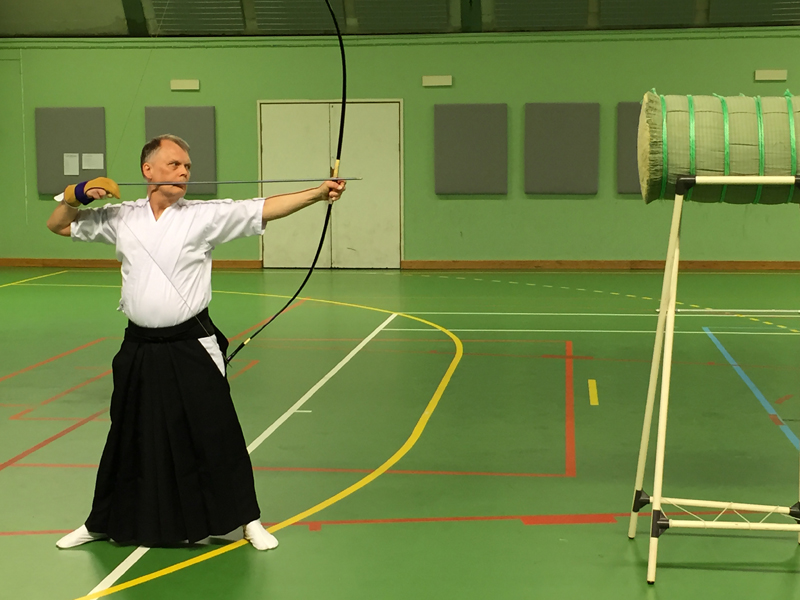 Målsättningen är att hålla en kyugradering någon gång under höstterminen 2015, men än så länge har samtliga klubbar problem med att hitta någon ledig lokal. Sökandet fortsätter…Svenska Cupen – deltävling 3Deltävling 3 hölls i samband med den nationella kyugraderingen i Stockholm den 16/5. Resultatet blev som följer:Placering	Namn	Poäng1 	Aram Hellstadius 	102 	Thomas Oscarsson 	93 	Rauno Vaara 	84 	Nima Nguyen 	75 	Arne Högberg 	55 	Laszlo Hennyey 	55 	Rolf Svensson 	58 	Johannes Nordh 	39 	Eskil Hermansson 	0,759 	Karl Reinholdsson 	0,759 	Knut Högvall 	0,759 	Sergio Rojas 	0,7513 	Anders Bergström 	013 	Emma Angberg 	013 	Magnus Wåhlberg 	0Totalställning efter deltävling 3 (poängplatser):Placering 	Namn 	Poäng1 	Rolf Svensson 	202 	Aram Hellstadius 	183 	Arne Högberg 	144 	Knut Högvall 	12,755 	Rauno Vaara 	126 	Tommy Radesäter 	107 	Anke Johannmeyer 	97 	Jörgen Falk 	97 	Peter Bomark 	97 	Thomas Oscarsson 	911 	Nima Nguyen 	712 	Arash Vahdat 	512 	Svante Ramstedt 	512 	Laszlo Hennyey 	515 	Eskil Hermansson 	4,7515 	Karl Reinholdsson 	4,7517 	Uwe Klosa 	418 	Johannes Nordh 	319 	Kari Jansson 	220 	Sergio Rojas 	0,75Internationella seminarier14 svenskar deltog på IKYF-seminarierna i Magglingen, Schweiz 11-21 april. Av dessa lyckades fem personer gradera till 1 dan, en person till 2 dan, samt en person till 3 dan.Tre personer deltog även på det engelska förbundets Residential Seminar i Lilleshall, England, i augusti.O’Brien sensei dödDen 28 augusti 2015 avled hastigt och oväntat Liam O’Brien sensei, 7 dan kyoshi, i London, England, vid en ålder av 69 år. Liam O’Brien sensei var högst graderad utanför Japan, där han bott i 11 år, och var, förutom huvudtränare i det brittiska förbundet UKKA, även ledare för den tekniska kommittén, shidoiinkai, i det europeiska förbundet EKF.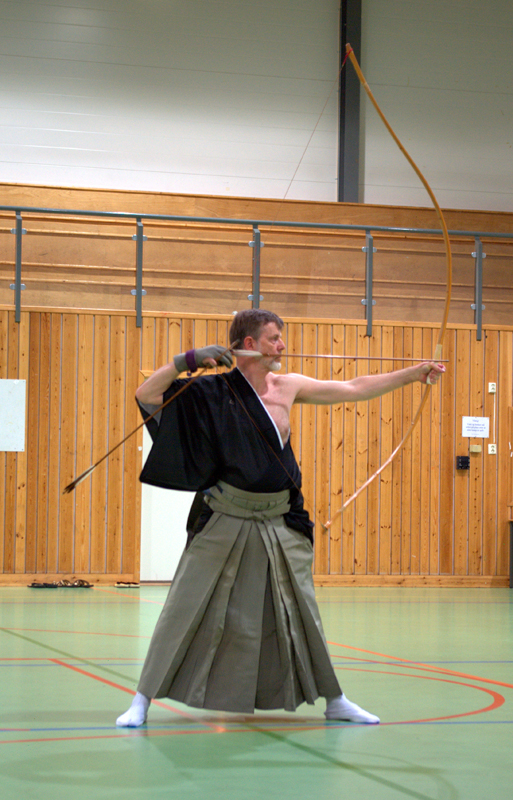 Han efterträds som huvudtränare i det engelska förbundet av Englands näst högst graderade, tillika Sveriges shidosha, Ray Dolphin sensei, 6 dan kyoshi. Hur detta påverkar Doplhin senseis möjlighet att fortsätta som Sveriges shidosha återstår att se.Nationella/skandinaviska seminarierPå grund av Dolphin senseis ökade ansvarsområden på hemmaplan efter O’Brien senseis bortgång har vi varit tvungna att ställa in det planerade skandinaviska seminariet på Bosön i december, då det inte gick att hitta någon ledig plats i kalendern. Vi får se fram emot seminariet i Uppsala i vår istället.SMSM hölls i Gubbängshallen i Stockholm den 10 oktober 2015, anordnat av Seikyukai Kyudoförening. 21 skyttar gjorde upp om medaljer och pokaler.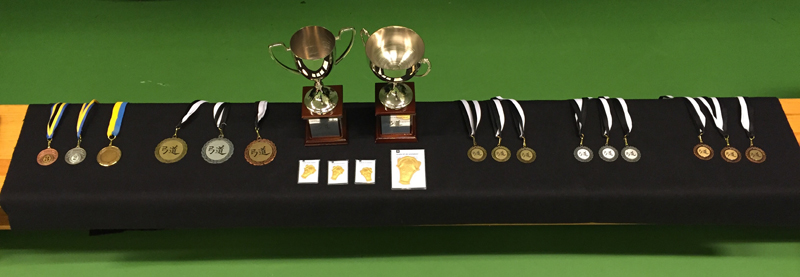 I lagtävlingen, som avgjordes först, vann lag Seikyukai 2 stort. Det blev särskjutning om silvermedaljen mellan lag Issha 1 och Seikyukai 1, där Issha avgick med segern.Resultat, lag:Guld – Seikyukai 2 (Thomas Oscarsson, Per Ybo, Uwe Klosa)Silver – Issha 1 (Knut Högvall, Monica Lundström, Emma Angberg)Brons – Seikyukai 1 (Laszlo Hennyey, Rolf Svensson, Tommy Radesäter)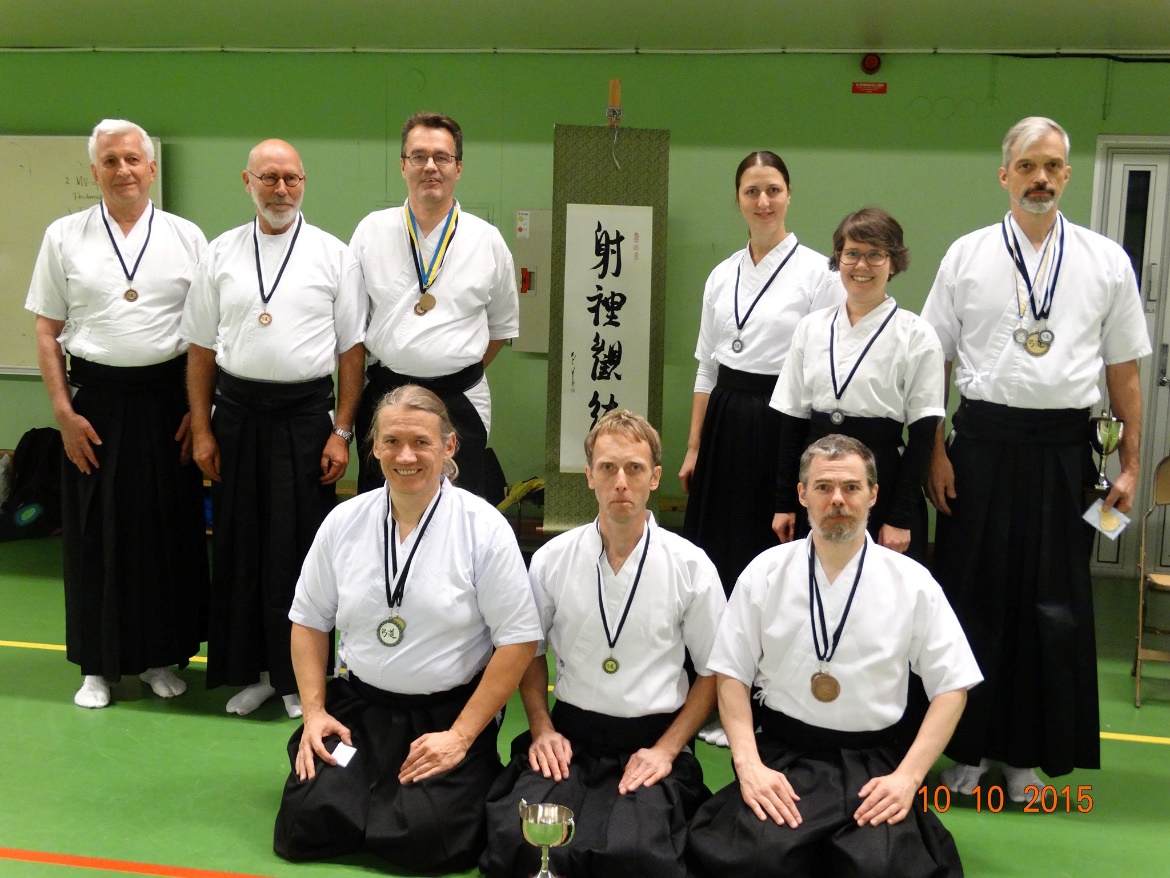 Till den individuella finalen kvalificerade sig åtta skyttar direkt från lagtävlingen. Kvarvarande två platser konkurrerade sju skyttar om, men efter särskjutning lade till sist Monica Lundström och Nima Nguyen beslag på dessa.Även den individuella finalen avgjordes till slut genom särskjutning, denna gång om själva guldmedaljen, mellan Uwe Klosa och Knut Högvall. Genom en träff med första pilen knep Knut guldmedaljen och mästartiteln.Resultat, individuellt:Guld – Knut Högvall, Issha Kyudo KaiSilver – Uwe Klosa, SeikyukaiBrons – Per Ybo, Seikyukai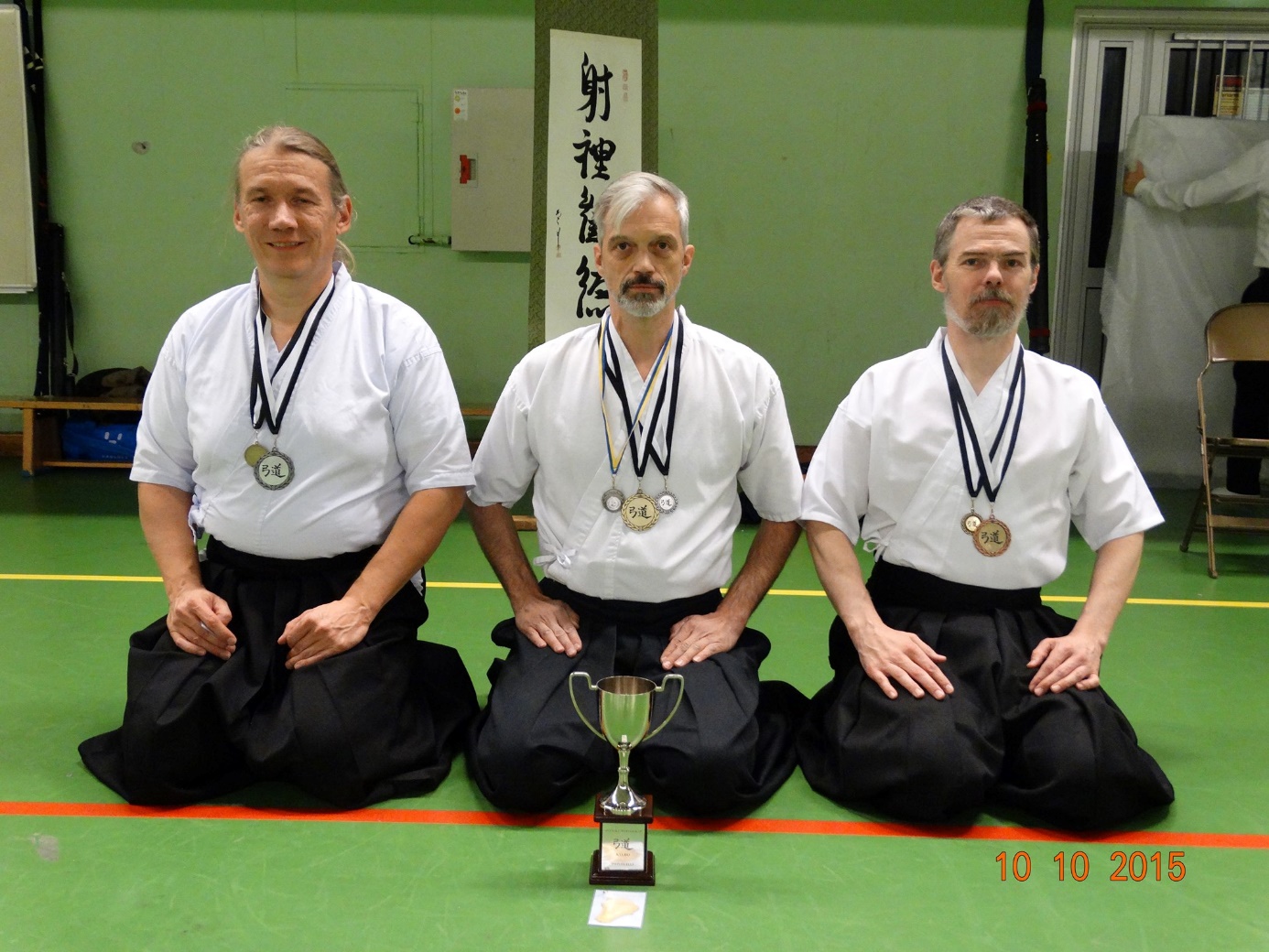 Svenska Cupen – deltävling 4 + slutresultatDen individuella finalen i SM räknas även som deltävling 4 i Svenska Cupen. Resultatet i deltävling 4 blev alltså:Placering 	Namn 	Poäng1 	Knut Högvall 	102 	Uwe Klosa 	93 	Per Ybo 	84 	Rolf Svensson 	6,54 	Thomas Oscarsson 	6,56 	Arne Högberg 	3,56 	Monica Lundström 	3,56 	Nima Nguyen 	3,56 	Rauno Vaara 	3,510 	Johan Andersson 	1Slutresultatet för hela säsongen 2015 blev då till slut som följer (poängplatser):Placering 	Namn 	Poäng1 	Rolf Svensson 	26,52 	Knut Högvall 	22,753 	Aram Hellstadius 	184 	Arne Högberg 	17,55 	Rauno Vaara 	15,55 	Thomas Oscarsson 	15,57 	Uwe Klosa 	138 	Nima Nguyen 	10,59 	Tommy Radesäter 	1010 	Anke Johannmeyer 	910 	Jörgen Falk 	910 	Peter Bomark 	913 	Per Ybo 	814 	Arash Vahdat 	514 	Svante Ramstedt 	514 	Laszlo Hennyey 	517 	Eskil Hermansson 	4,7517 	Karl Reinholdsson 	4,7519 	Monica Lundström 	3,520 	Johannes Nordh 	321 	Kari Jansson 	222 	Johan Andersson 	123 	Sergio Rojas 	0,75UppvisningarIssha Kyudo Kai höll sin numera traditionella uppvisning under Kulturnatten i Uppsala den 12 september. Som vanligt var intresset stort, med klubbens instruktörer till och med på den lokala morgontidningens förstasida.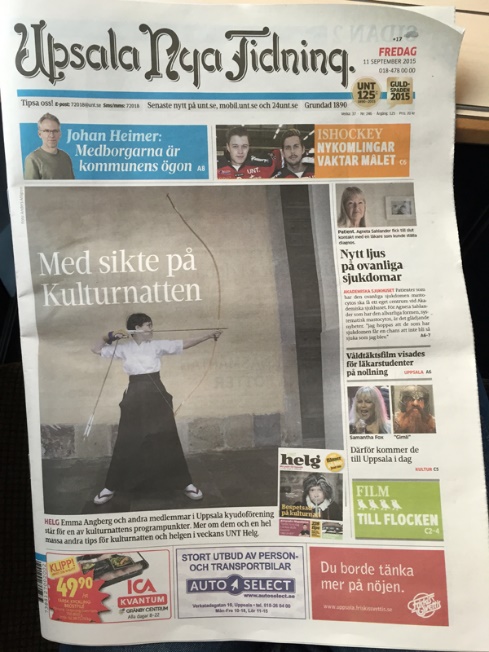 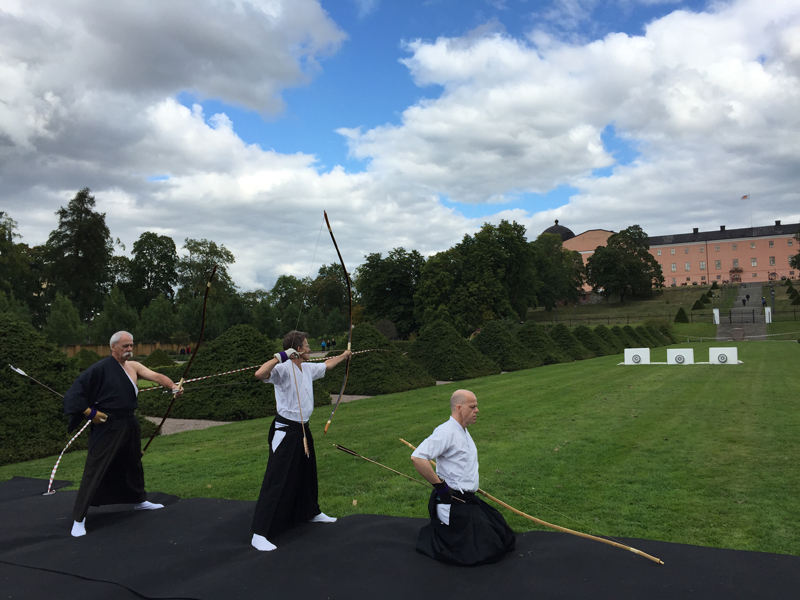 